TitleFirst Name Last Name1, First Name Last Name1, First Name Last Name2,…1 company/organization, address, city, country, e-mail address2 company/organization, address, city, country, e-mail addressAbstract. Body of abstract. Abstract must contain up to 200 words. Key words: Paper key words in alphabetic orderHeading 1st orderBody text. Maximum number of pages (including abstract and references) is 10. Only cited titles are allowed to be listed in reference list, and in reference list should be only in text cited titles. Example of citation for one author of title [Paar 2006], for two authors of title [Benčić & Novaković 2005], for tree or more authors of title [Marendić et al. 2013]. It is possible to refer to internet page [URL 1].It is necessary to refer in text to all inserted figures and tables. Tables and figures needs to be numerated with number of main chapter (1st order heading) and number of figure/table within that chapter. All tables needs to be numerated and have description above the table [table 1.1].Table 1.1 Description of tableTables can be up to 125 mm wide [table 1.2].Heading 2nd orderBody text.Table 1.2 Table with maximum widthBody text.Heading 3rd orderBody text.Body text of next paragraph.Heading 1st orderBody text.Heading 1st orderFigures can be up to 125 mm wide. All figures needs to be numerated and have description below the figure [figure 3.1]. All figures needs to be send, in .jpg or .png format with minimum resolution of 300 dpi, together with paper.
Figure 3.1 Leica TPS 1201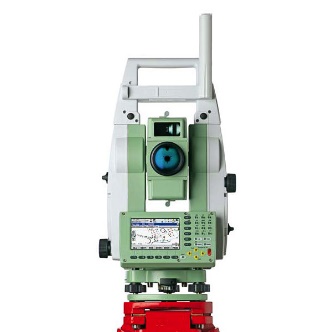 Equations need to be written using “MS Word Equation editor”. All symbols and number in equation should be written with font “CMU Serif”, size 10 pt. All equations need to be numerated. If necessary, equations can be cited, for example “see equation (1)”. It is necessary to describe all symbols used in equations. Example of equation:		(1)Body text.ConclusionEvery article needs to finish with the chapter “Conclusion”.ReferencesBenčić, D.; Novaković, G. (2005). Meaning and Comparison Analysis of the Terms Mean Square Error and Standard Deviation, Zagreb: Geodetski list, 59 (82), pp. 31-44, No. 1, 2005.Janković, M. (1981). Inženjerska geodezija III. Sveučilišna naklada Liber, Zagreb.Marendić, A.; Kapović, Z.; Paar, R. (2013). Possibilities of Surveying Instruments in Determination of Buildings’ Dynamic Displacements, Zagreb: Geodetski list, 67 (90), pp. 175-190, No. 3, 2013.Paar, R., (2006). Establishment of geodetic basis for special purposes, Master thesis, University of Zagreb, Faculty of Geodesy, Zagreb, 2006.URL 1: Faculty of Geodesy, University of Zagreb, www.geof.unizg.hr, (12.01.2016.)URL 2: …Text in tableText in tableText in tableA12B34C56Text in tableText in tableText in tableA12B34C56